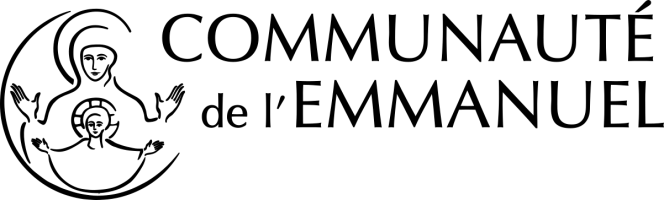 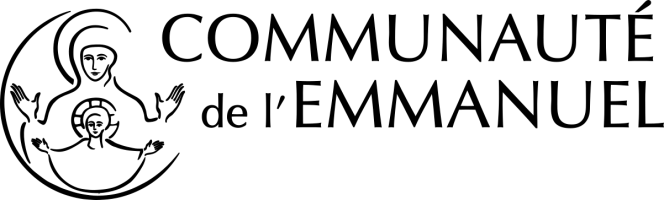 Soyez les bienvenus à la maison d’accueil Saint Joseph de la Trinité des Monts !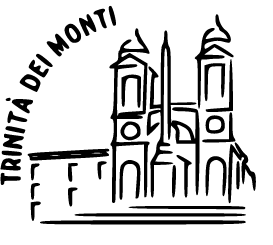 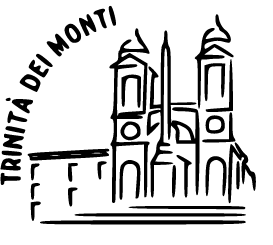 En réservant à la maison Saint Joseph, les hôtes s ‘engagent à respecter les règles de vie suivantes :RESERVATION / ACCUEILLa durée d’une réservation est d’au moins 2 nuits.Les arrivées se font entre 9h30 et 20h mais dans cette plage horaire l’accueil n’est pas assuré en continu. Ainsi les hôtes doivent indiquer, avant leur séjour, l’heure d’arrivée prévue à la maison d’accueil et en cas d’imprévu avertir dès que possible les maîtres de maison qui assurent l’accueil au +33 7 82 42 10 22 ou + 39 388 726 4027.Le jour de l’arrivée les chambres sont disponibles à partir de 14H30.ACCES / SECURITELe portail d’accès au site s’ouvre de 7h00 à 23h50 avec le code reçu à votre arrivée. Lors des entrées et sorties et afin de garantir la sécurité de tous, merci d’attendre la fermeture du portail avant de vous en éloigner. Merci également de vous assurer que personne n’en profite pour entrer sur le site.L’accès au domaine est strictement réservé aux personnes nominativement hébergées à la maison d’accueil. Les mineurs sont en permanence sous la responsabilité de leurs parents ou accompagnateurs. Ils ne peuvent pas être laissés sans surveillance. La maison n’est pas responsable des objets laissés dans les chambres ou les espaces communs. Nous ne disposons pas de coffre-fort. Le retour des objets oubliés n’est pas assuré.Pour des raisons de sécurité, lorsque vous quittez votre chambre, merci de laisser la clé dans le tableau à clé situé au rez-de-chaussée.REGLES DE VIELa terrasse de la maison d'accueil avec sa vue magnifique sur Rome est à la disposition des hôtes ; pour les mineurs, son utilisation se fait uniquement sous la responsabilité d’un accompagnateur/parent. Les jardins, les aires de jeux et de sport, et la terrasse devant l’entrée de la maison d’accueil dépendent de l’Institut du Sacré cœur et ne sont pas accessibles aux hôtes.Le domaine est non-fumeur y compris les espaces extérieurs jardins, terrasses. La consommation d’alcool est interdite dans le domaine.Il n’est pas possible d’apporter de la nourriture dans les chambres ou sur les terrasses, ni d'équipement pour cuisiner.Les animaux domestiques ne sont pas autorisés sur l’ensemble du site.Par respect des lieux et des autres résidents, nous vous prions d’adopter un comportement et une tenue vestimentaire corrects (buste et cuisses couvertes). La maison d’accueil demandera remboursement et indemnisation des éventuels dommages causés par un hôte.HORAIRES AdministrationLes paiements et autres démarches administratives se font au bureau administratif du lundi au vendredi de 8h à 15h. En cas de départ le week-end, merci d’anticiper !Le jour de votre départ, les chambres doivent être libérées à 9h00. N’oubliez pas de laisser la clef ! Une bagagerie est disponible.RepasPetit-déjeuner : de 8h00 à 9h00 (heure de fermeture de la salle à manger).Dîner (sauf dimanche et jours fériés) : Inscription 1 mois à l’avance. Service assuré pour un minimum de 15 d’inscrits. Il est servi à 19h30. Par respect pour le personnel, merci d’être ponctuel.Vie de la maisonGrand silence et repos de la nuit de 22h00 à 7h00. La maison est sonore soyez vigilants ! Merci également de respecter le climat de silence dans tout le domaine.PRIER A LA TRINITE DES MONTSMesses dans l’église : Dimanche : 9h30 (en français) ou 11h (en italien). Du mardi au vendredi à 18h30. Adoration eucharistique dans l’église : Du lundi au jeudi : de 17h15 à 18h15. Samedi et dimanche : de 18h à 19h. Chapelle Mater Admirabilis (Accès par le cloître). Elle est ouverte dans la journée. Se signaler à la porterie avant de monter. Merci de respecter le silence et le respect pour le lieu.L’oratoire Saint Joseph : il est toujours ouvert. Il est situé à droite en sortant de la maison. Pour les célébrations, demander au secrétariat de la maison d’accueil. VISITES ORGANISEESVisite du couvent en français : Mardi et jeudi à 9h. Inscription préalable nécessaire à secretariat.tdm@emmanuelco.fr Visite en français dans Rome : visite en français avec l’association Rencontres Romaines.DIVERSLe wifi est disponible dans le salon. Demander la procédure d'accès aux maîtres de maison.Un plan du site est affiché sur le panneau dans l’entrée. Version du 07 04 2022